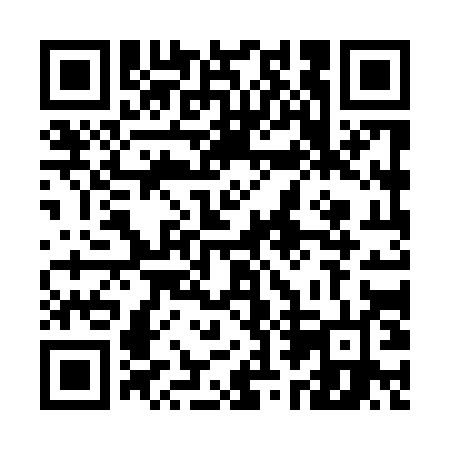 Prayer times for Rogozyn Stary, PolandMon 1 Apr 2024 - Tue 30 Apr 2024High Latitude Method: Angle Based RulePrayer Calculation Method: Muslim World LeagueAsar Calculation Method: HanafiPrayer times provided by https://www.salahtimes.comDateDayFajrSunriseDhuhrAsrMaghribIsha1Mon3:525:5812:304:567:029:012Tue3:495:5612:294:577:049:033Wed3:465:5312:294:587:069:064Thu3:425:5112:295:007:089:085Fri3:395:4912:295:017:109:116Sat3:365:4612:285:027:119:147Sun3:335:4412:285:047:139:168Mon3:295:4112:285:057:159:199Tue3:265:3912:285:067:179:2110Wed3:235:3712:275:087:199:2411Thu3:195:3412:275:097:219:2712Fri3:165:3212:275:107:239:3013Sat3:125:3012:265:117:249:3314Sun3:095:2712:265:137:269:3515Mon3:055:2512:265:147:289:3816Tue3:025:2312:265:157:309:4117Wed2:585:2012:265:167:329:4418Thu2:545:1812:255:187:349:4719Fri2:515:1612:255:197:359:5120Sat2:475:1412:255:207:379:5421Sun2:435:1112:255:217:399:5722Mon2:395:0912:245:227:4110:0023Tue2:355:0712:245:247:4310:0424Wed2:315:0512:245:257:4510:0725Thu2:275:0212:245:267:4610:1026Fri2:235:0012:245:277:4810:1427Sat2:194:5812:245:287:5010:1828Sun2:144:5612:235:297:5210:2129Mon2:124:5412:235:317:5410:2530Tue2:114:5212:235:327:5610:27